WERNER BRIX „Mit Vollgas zum Burnout“ Slow Food Kabarett Eine Betrachtung der globalen Gesellschaft und ihres hierarchischen Systems und eine Durchleuchtung der Dimension ZEIT machen Brix’ fünftes Solo zu einem kabarettistischen Theaterabend der Sonderklasse. Es wurde mit mehreren Preisen ausgezeichnet, u.a. mit dem Salzburger Stier und dem Passauer Scharfrichterbeil und von den wichtigsten Printmedien auf das Höchste gelobt. Sein Tagesablauf ist ein einziger Terminkoller. Seine Hose ist nass. Der Lieferant liefert nie termingerecht, Mutter und Ehefrau machen Telefonterror, der Angestellte ist am Computer eine Null. Und dann muss auch noch die Tochter in die Ballettstunde. Werner Brix alias gestresster Workaholic fühlt sich dennoch irgendwie geil, beflügelt, beschleunigt. In seinem Leben gehen sich zwar nur 1,24 Pinkelpausen pro Tag aus, aber die sind terminlich effizient im Notebook festgehalten. "Ich disponiere schlecht, deshalb schiff ich mich an." Was sein Psychologe dazu sagt? Nicht viel, denn der kommt nicht zu Wort. "Mit Vollgas zum Burnout" ist eine wegen akuter Zeitnot rasant durchlaufene therapeutische Sitzung. Auf die Schaufel genommen wird alles, was Hast und Eile hat. Nur nicht runter vom Gas! Kurz gesagt: Tempo ist die Brix‘sche  Lebensphilosophie! „Brix verarbeitet menschliche Sinnfragen mit scharfer Beobachtungsgabe und schauspielerischer Könnerschaft zu einem Solostück, wie es in dieser Qualität  im Kabarett selten ist. Ein Abend für Kabarett- Liebhaber und Comedy- Gegner!“ (Kollege Helfried)„Auch wenn Brix manch satten Lacher produziert, lebt sein Programm von literarischen Zwischentönen. Der Wienerisch sensible Umgang mit der Sprache verleiht seinem egomanischen Schlipsträger satirische Schärfe, die politische Relevanz besitzt und die sprachlichen Minimalismen unserer Alltagssprach genussvoll ausstellt.“ (Kölnische Rundschau)2017 erhielt Werner Brix für dieses Programm den „Reinheimer Satirelöwen“.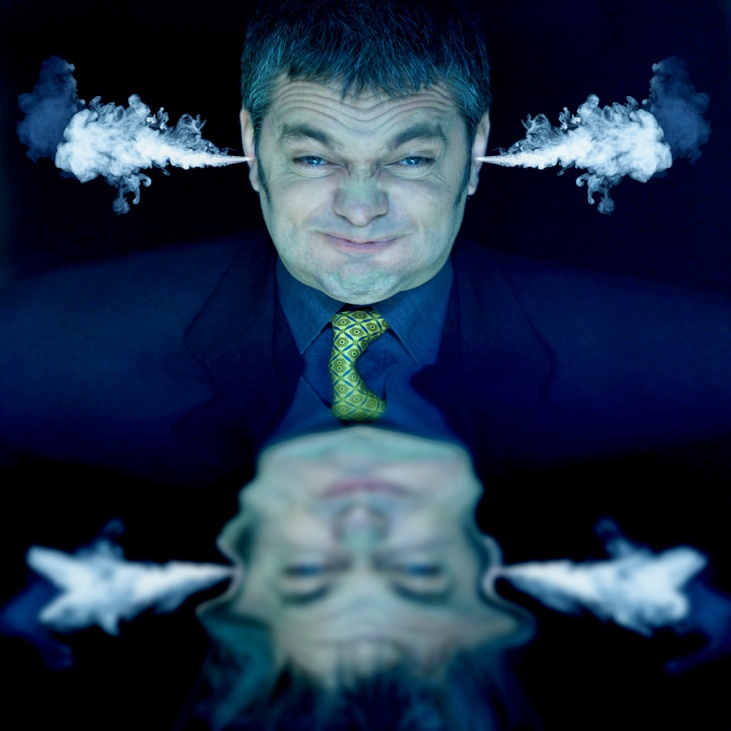 